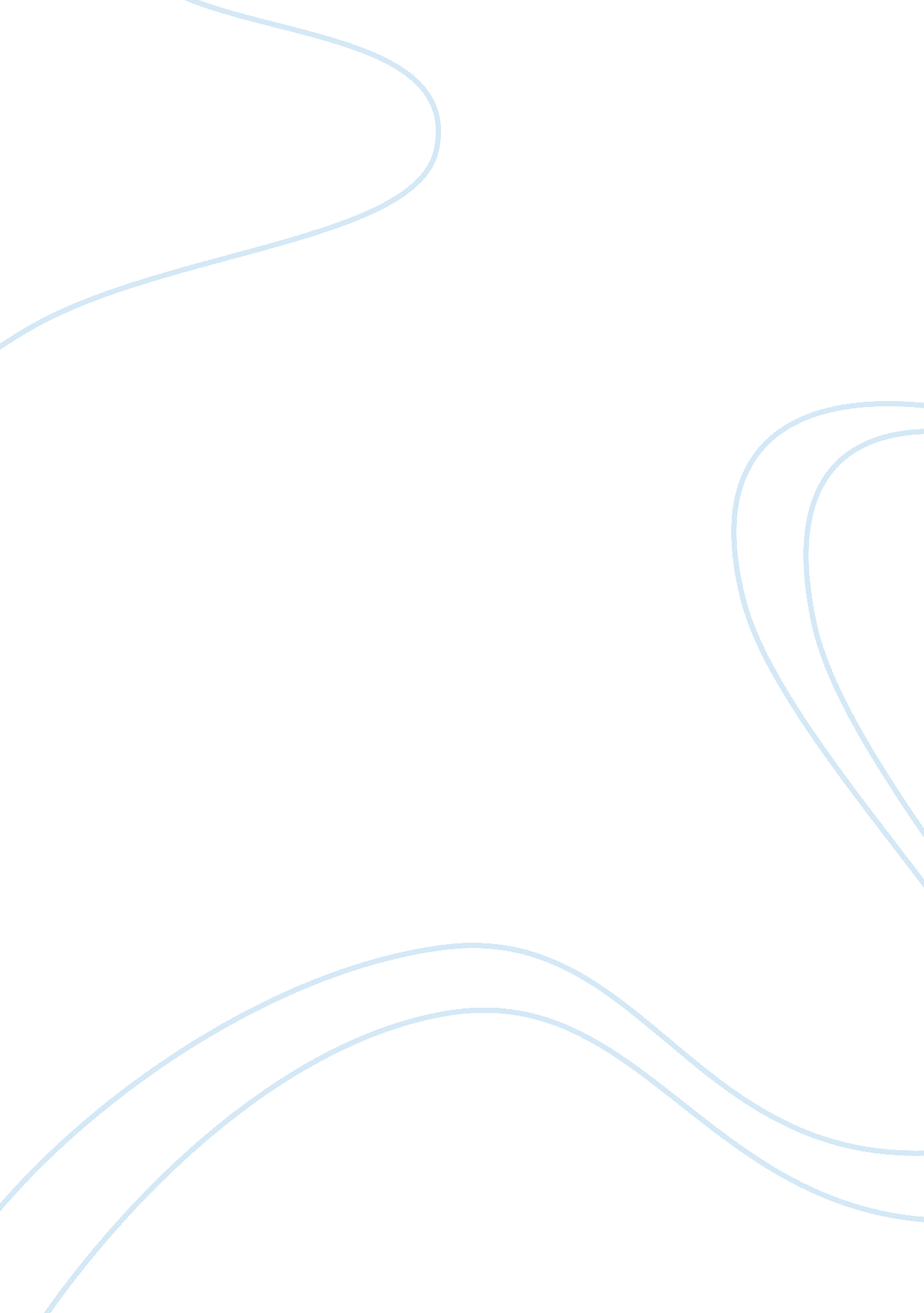 Pre-semester diagnostic – adame zriouli assignmentEducation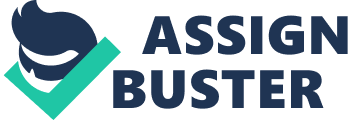 Before I entered into my first semester of college level English, it was not inordinate for me to write a paper that received applause from teachers all the way through senior year. Wrote essays on books, such as the “ The Great Gatsby’ to critically breaking apart poems. One assignment that I remember vividly was my critical summary over Robert Frost’s Poem, ‘ The Road Less Traveled”. Alas, those easy days are gone. Most of my time now is spent typing up emails to staff and teachers. Since have been enrolled at Texas Tech, I have worked in Texas Tech’s School of Law in the Administrative Office. Much my work is behind a screen typing up emails. It has taught me a lot, so feel as though I’ve become pretty proficient when it comes to writing up formal messages or relaying information in a professional way. I believe that have a decent amount of experience when it comes to my writing abilities, and hopefully that will continue to grow throughout my time in this class. When I look at myself as a writer, see that I have my own strengths can also be weaknesses. One of my strengths feel that have as a writer is that I am very critical of my work. I review multiple copies of my writing. This tends to help when I am critiquing the overall voice and direction of my paper. A weakness of mine that is worth when it comes to my writing is the fact that I do not always understand or accept what others say about my writing. What I mean by that is, I’ve had graders comment on my assignments to help correct potential flaws in my writing. A lot of those times, I tend to not fully agree with, and comprehend the errors that they documented. This makes it really hard for me as a writer to keep improving when I just simply don’t want to ear their evaluations. 